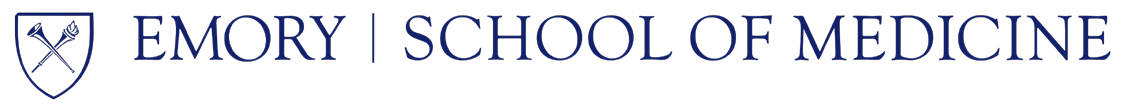 School of Medicine Scientific Integrity AwardThe Emory University School of Medicine (EUSOM) Scientific Integrity Award has been established by the School of Medicine Recognitions Committee on behalf of the Dean to recognize EUSOM faculty who have made significant contributions to the promotion of scientific integrity at Emory.The validity of research and other scholastic endeavors is based on an expectation of honesty and objectivity by the investigator. The EUSOM is committed to enhancing public trust in scientific methods and the research process by promoting this expectation, including by disseminating information on principles of integrity in science and best practices to avoid research misconduct.  It also responds promptly and appropriately to alleged violations of this expectation in the EUSOM community.One faculty member may be honored with the Scientific Integrity Award annually. Deadline: Nominations will be accepted through July 8, 2022.  Eligibility: All faculty with a primary appointment in the EUSOM.Nominations: Faculty will be nominated jointly by the EUSOM Associate Dean, Faculty Affairs Administration, and the Director of the Emory University Office of Research Integrity and Compliance.  The nominee is expected to have demonstrated an outstanding level of sustained contribution to the promotion of scientific integrity. Examples of outstanding contributions in the promotion of scientific integrity may include:Engagement in efforts to heighten awareness in the EUSOM community of the importance of scientific integrity to the missions of EUSOM. Participation in the development and delivery of training programs and or in the mentoring of learners and junior scientists with respect to the conduct of research with integrity.Service on ad hoc faculty committees charged with reviewing allegations of research misconduct against a member of the Emory community.  Service as chair of such committees is especially valued.Service as an expert advisor to the EUSOM or Emory University in matters relating to scientific integrity and research misconduct.Initiation of innovative approaches to promoting principles of scientific integrity locally, regionally, nationally, or internationally.Contribution to academic literature and discourse on matters relating to scientific integrity and research misconduct.Submission:  The nomination letter will be submitted directly to the Office of Faculty Academic Affairs and Professional Development at somfde@emory.edu. Decision: Will be made by the School of Medicine Recognitions Committee and approved by the Dean.
Award: Recipients of the Emory School of Medicine Scientific Integrity Award will be announced and honored during the annual Celebration of Faculty Eminence. Questions should be directed to the Office of Faculty Academic Affairs and Professional Development at somfde@emory.edu